PENTAKSIRAN BERASASKAN SEKOLAHPENDIDIKAN JASMANI TAHUN 3ARAHAN:Murid melakukan balingan tangan lurus mengikut dan melawan arah pusingan jam.Tanda () jika menguasai.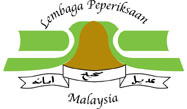 PUSAT PENTADBIRAN KERAJAAN PERSEKUTUAN,62604, PUTRAJAYA, MALAYSIA.B4D2E1BAND				:BAND 4Tahu, Faham dan Boleh Buat dengan Beradab.STANDARD KANDUNGAN 	:1.8Berkebolehan melakukan kemahiran asas permainan kategori memadang dengan lakuan yang betul.STANDARD PRESTASI		:B4Tahu, faham dan boleh mengaplikasi pengetahuan dan kebolehan untuk  melakukan pergerakan dan aktiviti yang dapat mengekalkan dan meningkatkan kemahiran dan kecergasan.deskriptor			:B4D2Mengaplikasikan kemahiran asas permainan.evidence			:B4D2E1Melakukan balingan tangan lurus mengikut dan melawan arah pusingan jam.1.8.4, 1.8.5BILNAMA MURIDBALINGAN LURUS MENGIKUT ARAH PUSINGAN JAMBALINGAN LURUS MELAWAN ARAH PUSINGAN JAMCATATAN1.MOHAMAD AZIM BIN MOHAMAD2.BOHARI BIN SANIP3.HAMIZON BIN HAMID4.FAZILAH BINTI ISMAIL5.NOOR ASHIKIN BINTI ABU BAKAR6.SHAHRIFUDDIN BIN SAFAR7.MOHD KHAIRONI BIN MOHD KHOTAIB